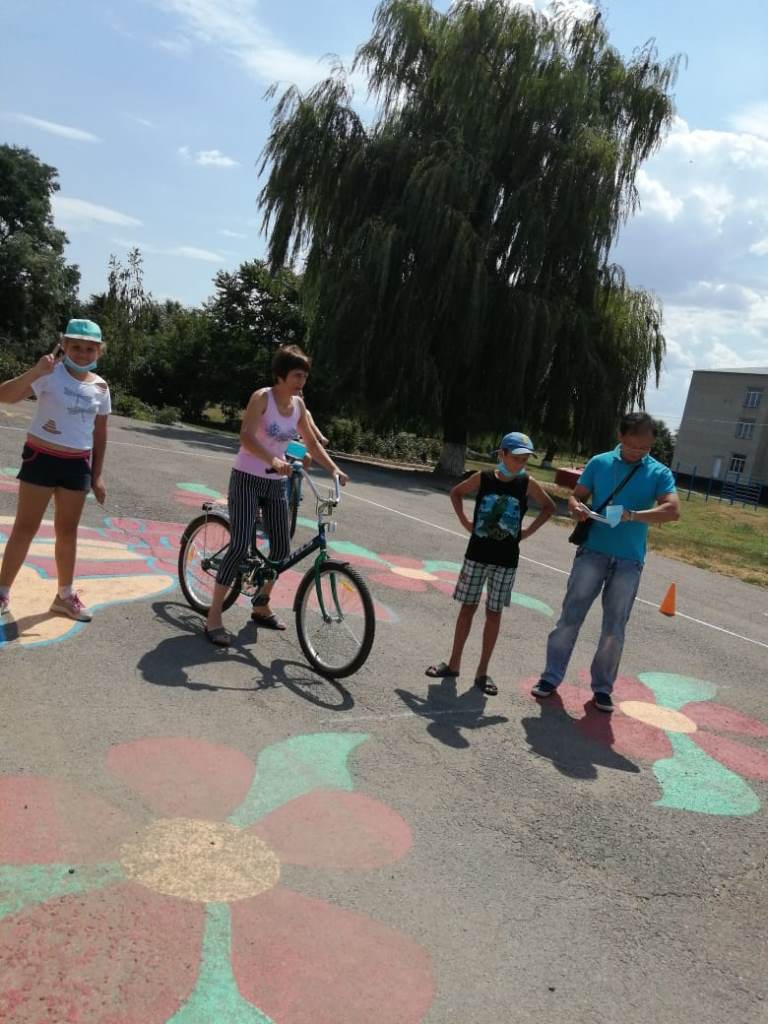 Правила знаем - их умело применяем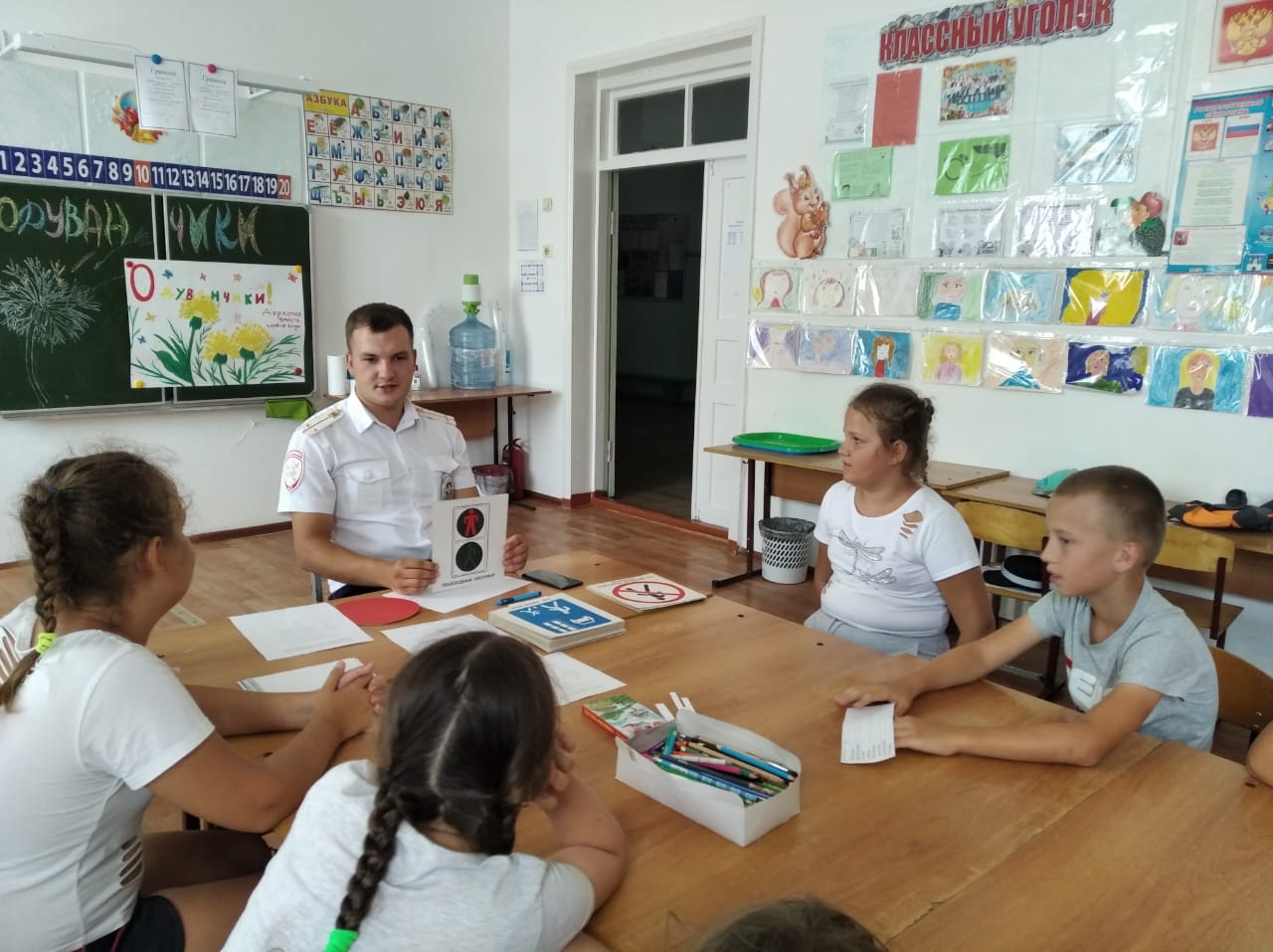 